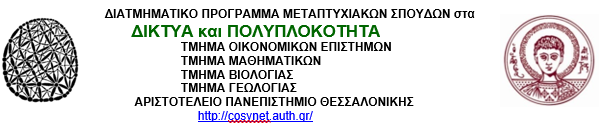 Α Ν Α Κ Ο Ι Ν Ω Σ ΗΠαρουσίαση Διπλωματικής ΕργασίαςΧρόνος: Πέμπτη 18 Ιουλίου 2024, ώρα 18:00Χώρος: Διαδικτυακά στον σύνδεσμο 
https://authgr.zoom.us/j/97093414868?pwd=VG9sRlR3RVZsSEZBUmJRandWMFkrQT09 Τίτλος  Εργασίας Φοιτητής/τρια3-μελής ΕπιτροπήΜΟΝΤΕΛΑ ΔΙΑΧΕΙΡΙΣΗΣ ΕΦΟΔΙΑΣΤΙΚΗΣ ΑΛΥΣΙΔΑΣ- ΔΗΜΙΟΥΡΓΙΑ ΟΝΤΟΛΟΓΙΑΣ ΜΕΣΩ PROTEGESUPPLY CHAIN ​​MANAGEMENT MODELS – CREATING ONTOLOGY VIA PROTEGEΒλαμίδου ΑγάπηΜακρής Γ.  (Επιβλέπων)
Αντωνίου Ι.Μπράτσας Χ. 